Volunteers’ Week Activities Fund 2021 Application FormFor grants of up to £500 to recruit, retain or celebrate volunteersAbout your organisationPlease provide full contact details for 2 members of your organisation2) Lead Contact3) Secondary ContactPlease note: all the information below will be shared with the Assessment PanelAbout your organisationYour organisation’s policies, procedures and insuranceAbout your project About the moneyPlease attachDeclarationWe have read and understood the Terms & Conditions of grant aid & confirm to adhere to these conditions if our application is successful.Please submit this document to: grants@salfordcvs.co.uk or by post by 12:00 noon on Mon 26th July to: Salford CVS, The Old Town Hall, 5 Irwell Place, Eccles, Salford, M30 0FN_______________________________________________________________________________________Please next page for how you can make a pledge to help improve Salford (optional)Optional – Making a pledge to help improve SalfordSalford CVS is a leading member of Salford’s Social Value AllianceThe Social Value Alliance wants to tackle the inequality and poverty in Salford and improve wellbeing and quality of life for the people who live here. Our aim is to maximise the local benefit from all money spent in Salford. The 10% Better Campaign invites you make a pledge to help make positive difference.If your organisation shares the aim of the 10% Better Campaign you can show your support by making a pledge. You can find out more at www.salfordsocialvalue.org.uk/10-better-campaign  NB: This is completely optional and does not form part of the grant scoring and assessment process.If you answered Yes to the above question you can make your pledge online at:www.salfordsocialvalue.org.uk/10-better-campaign/make-a-10-better-pledge  Thank you for playing your part in helping make Salford 10% better!1) Organisation Name:Name:Tel Number:Mobile Number:Email address:Address(inc. postcode)Name:Tel Number:Mobile Number:Email address:Address(inc. postcode)4) Please confirm your organisation is a FULL MEMBER of Salford CVS?                Please tick YesNoIf No, you need to apply to join Salford CVS at: www.salfordcvs.co.uk/membership-signup If No, you need to apply to join Salford CVS at: www.salfordcvs.co.uk/membership-signup If No, you need to apply to join Salford CVS at: www.salfordcvs.co.uk/membership-signup If No, you need to apply to join Salford CVS at: www.salfordcvs.co.uk/membership-signup If No, you need to apply to join Salford CVS at: www.salfordcvs.co.uk/membership-signup 5) What is your organisations annual turnover?  £6) Organisation Name:7) What type of organisation are you?(tick all that apply)Unincorporated AssociationOrganisation NumberCompany Limited by GuaranteeRegistered CharityCharitable Incorporated OrganisationCommunity Interest Company        Community Benefit Society      Cooperative SocietyOther (please specify)8) Please tell us which policies you have in place Please tick We have this in placeWe need to develop thisNot applicablea) Health and Safety policyb) Equality/Diversity Statement or Policyc) Public Liability Insurance(Cost can be included in budget)d) Risk assessments (inc Covid-19 precautions) (if applicable to project)e) Safeguarding Adults policy (if applicable to project activities)f) Safeguarding Children policy(if applicable to project activities)g) Volunteering policy9) Project Name:10) What are you planning to use this grant for during Volunteers’ Week?    Please tick all that apply 10) What are you planning to use this grant for during Volunteers’ Week?    Please tick all that apply 10) What are you planning to use this grant for during Volunteers’ Week?    Please tick all that apply 10) What are you planning to use this grant for during Volunteers’ Week?    Please tick all that apply Recruiting volunteersIf so, how many? (est)Retaining your volunteersRecognising/celebrating your volunteers11) Please describe your Volunteers’ event or activity.Please describe how will it recruit, retain or recognise volunteers.10 points12) How many volunteers does your organisation currently  have?13) Approximately how many unique individuals (volunteers) will directly benefit from this project?14) Will your project involve children or vulnerable adults?Yes:No:15) When will the project start?and finish?Activities can take place between September and December 2021Activities can take place between September and December 2021Activities can take place between September and December 2021Activities can take place between September and December 202116) If you know the venue for your activities at this stage, please give details and the address below.17) Which areas of Salford will your project target? (Please tick all that apply)    17) Which areas of Salford will your project target? (Please tick all that apply)    17) Which areas of Salford will your project target? (Please tick all that apply)    17) Which areas of Salford will your project target? (Please tick all that apply)    17) Which areas of Salford will your project target? (Please tick all that apply)    Salford city-wideLangworthyBarton   Little Hulton  Boothstown and EllenbrookOrdsall  Broughton  Pendlebury  Cadishead     Swinton NorthClaremontSwinton South  East Salford   Walkden North  EcclesWalkden South   Irlam   Weaste & Seedley   Irwell Riverside  Winton   Kersal   Worsley18) Please give details of your project budget18) Please give details of your project budget18) Please give details of your project budget18) Please give details of your project budget18) Please give details of your project budget18) Please give details of your project budget18) Please give details of your project budget18) Please give details of your project budget10 Points10 Points Description of itemBreakdown of calculationsBreakdown of calculationsBreakdown of calculationsItem costItem costItem costItem costAmount requestedAmount requested££££££££££££££££££££££££££££££££££££££££££££££££££££££££££££Total cost of project Total cost of project Total cost of project Total cost of project ££££Total amount requested from this fund: (£500 max)Total amount requested from this fund: (£500 max)Total amount requested from this fund: (£500 max)Total amount requested from this fund: (£500 max)Total amount requested from this fund: (£500 max)Total amount requested from this fund: (£500 max)Total amount requested from this fund: (£500 max)Total amount requested from this fund: (£500 max)££If applicable, where is the rest of the money coming from?If applicable, where is the rest of the money coming from?If applicable, where is the rest of the money coming from?If applicable, where is the rest of the money coming from?If applicable, where is the rest of the money coming from?If applicable, where is the rest of the money coming from?If applicable, where is the rest of the money coming from?If applicable, where is the rest of the money coming from?If applicable, where is the rest of the money coming from?If applicable, where is the rest of the money coming from?Source of fundingSource of fundingAmountAmountAmountAmountFunding Secured?Funding Secured?Funding Secured?Funding Secured?££££££££££££££££Please retain all financial records.Salford CVS reserves the right to audit your project expenditure.Please retain all financial records.Salford CVS reserves the right to audit your project expenditure.Please retain all financial records.Salford CVS reserves the right to audit your project expenditure.Please retain all financial records.Salford CVS reserves the right to audit your project expenditure.Please retain all financial records.Salford CVS reserves the right to audit your project expenditure.Please retain all financial records.Salford CVS reserves the right to audit your project expenditure.Please retain all financial records.Salford CVS reserves the right to audit your project expenditure.Please retain all financial records.Salford CVS reserves the right to audit your project expenditure.Please retain all financial records.Salford CVS reserves the right to audit your project expenditure.Please retain all financial records.Salford CVS reserves the right to audit your project expenditure.19) Does your organisation have its own bank account?                              19) Does your organisation have its own bank account?                              19) Does your organisation have its own bank account?                              19) Does your organisation have its own bank account?                              Yes:Yes:No:No:20) If no, do you need Salford CVS to provide a holding account for you?      20) If no, do you need Salford CVS to provide a holding account for you?      20) If no, do you need Salford CVS to provide a holding account for you?      20) If no, do you need Salford CVS to provide a holding account for you?      Yes:Yes:No:No:21) Do you want to register with Volunteer Centre Salford? (for advertising volunteering opportunities). We’ll contact you for further information.Yes:No:Safeguarding Children policy(if applicable to project activities)Please tick to confirm policy is attached Safeguarding Adults policy(if applicable to project activities)Please tick to confirm policy is attached Name (signature not req):Role in organisation:Date: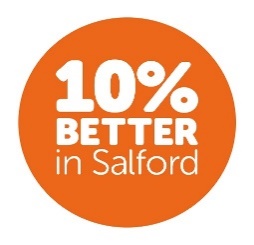 Help make Salford 10% BetterIs your organisation interested in making a pledge to support the 10% Better Campaign? (Please tick)    Is your organisation interested in making a pledge to support the 10% Better Campaign? (Please tick)    Is your organisation interested in making a pledge to support the 10% Better Campaign? (Please tick)    Is your organisation interested in making a pledge to support the 10% Better Campaign? (Please tick)    Is your organisation interested in making a pledge to support the 10% Better Campaign? (Please tick)    Is your organisation interested in making a pledge to support the 10% Better Campaign? (Please tick)    Yes:No:We’ve already made a pledge: